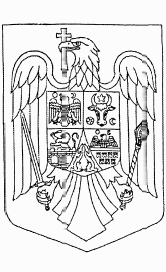 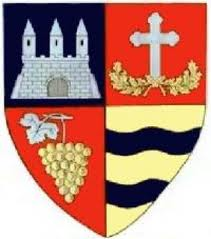 ROMÂNIA    JUDEŢUL ARAD	COMUNA PĂULIŞ	Păuliş nr. 1A tel/fax 0257 388101 e-mail: primariapaulis@gmail.comDISPOZITIA NR.181din data de 04.11.2020privind stabilirea locurilor speciale pentru afişaj electoral necesare desfăşurării alegerilor pentru Senat şi Camera Deputaţilor din 06 decembrie 2020Primarul comunei Păuliş, judeţul Arad,	Având în vedere :           -  prevederile Legii nr.208/2015 privind alegerea Senatului şi a Camerei Deputaţilor, precum şi pentru organizarea şi funcţionarea Autorităţii Electorale Permanente, cu modificările şi completările ulterioare;	- prevederile pct.95 din H.G. nr.745/2020  privind aprobarea calendarului acţiunilor din cuprinsul perioadei electorale a alegerilor pentru Senat şi Camera Deputaţilor din anul 2020;             În temeiul prevederilor art.155 alin.1) lit.a, alin.2) lit.b, art.196 alin.1) lit.b din OUG nr.57/2019 privind Codul Administrativ;PRIMARUL COMUNEI PĂULIŞD I S P U N E:Art.1. Pentru desfăşurarea în condiţii corespunzătoare a campaniei electorale, pentru alegerile pentru Senat şi Camera Deputaţilor din data de 06 decembrie 2020, se stabilesc următoarele locuri speciale pentru afişaj electoral pe teritoriul administrativ al comunei Păuliş, după cum urmează:În localitatea PĂULIŞ:  - panou de afişaj amplasat în faţa Primăriei comunei Păuliş2. În localitatea SÂMBĂTENI:  - panou de afişaj amplasat în faţa fostei Primării din satul Sâmbăteni3. În localitatea CLADOVA:  - panou de afişaj amplasat lângă staţia de autobuz4. În localitatea BARAŢCA:  - panou de afişaj amplasat în faţa Centrului de Informare Turistică de lângă staţia de autobuz           Afişaj electoral se poate face şi în alte locuri permise de lege dar numai cu acordul prealabil al proprietarilor, administratorilor sau după caz, al deţinătorilor de imobile.Art.2. Pe un panou electoral fiecare partid politic, alianţă politică, alianţă electorală ori candidat independent poate aplica un singur afiş electoral la dimensiunile stabilite de lege.Art.3. Asigurarea integrităţii panourilor şi afişelor electorale se asigură de către organele de ordine publică locale.	Art.4. Nerespectarea prevederilor legale privind  afişajul electoral se sancţionează conform prevederilor legii electorale.	Art.5. Dispoziţia se comunică potrivit legii, autoritatilor, institutiilor si  persoanelor indreptatite  si prin afisare.PRIMAR,                                                                               CONTRASEMNEAZĂ,       Ioan TURCIN					                              SECRETAR GENERAL    								             Simona PASCU